בקשה להעסקת עובדים ארעייםאל: עדי פורמן, אגף משאבי אנושמאת: 		 פקולטה / יחידה: במקביל לשליחת בקשת ההעסקה, על המועמד/ת לפנות לעדי לתאום פגישה: adic@technion.ac.il	יחד עם המסמכים:צילום ת.ז עם ספחאישור לימודיםתמונת ראש על רקע לבם בפורמט JPG בגודל של עד 500 KBפרטי העובד/ת:שם פרטי:  	שם משפחה:      מספר ת.ז. מספר סלולרי : 		     כתובת דוא"ל: פרטי ההעסקה:העובד/ת מועסק/ת / הועסק/ה בעבר בטכניון  ביחידה:  הערות נוספות: אישור תקציבי:תחילת ההעסקה:סיום ההעסקה:היקף שעות חודשיות:מהות ההעסקה:תעריף:מס' תקציב:שם מורשה החתימה:תאריך:חתימת הממונה על התקציב:אישור התקציבן/ית: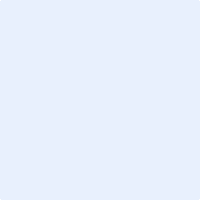 